CİHAZIN KULLANMA TALİMATIKutuların mandalını açınız, test edilecek numuneyi plastik silindirlere sarınız.10x4 cm boyutlarındaki test numunesi iki refakat bezinin arasına alınız  ve bir kısa kenarından dikiniz.Numuneleri asit veya alkali ter haslığı çözeltilerinden birisi ile 1/50 flotte oranında, oda sıcaklığında 30 dakika muamele ediniz. % 100 flotte içeren numuneleri hidrotest aletinde 5 kg ağırlık altında, 370C’de 4 saat bekletiniz.Bu süre sonunda numuneleri alıp 60C'yi geçmeyecek şekilde kurutunuz.Akma ve renk değişimini gri skala ile değerlendirinizAlkali ter haslığı için;
0,5 g/L L-histidinmonohidroklorür (kristal)
5 g/L sodyum klorür
5 g/L Disodyumhidrojen fosfat
Bu karışımı 0,1 normal sodyum hidroksit çözeltisi ile ph:8'e ayarlayınız.
Asidik ter haslığı için;
0,5 g/L L-histidinmonohidroklorür (kristal)
5 g/L sodyum klorür
5 g/L Monosodyumhidrojen fosfat
Bu karışımı  0,1 normal sodyum hidroksit çözeltisi ile ph:5,5'a ayarlayınız.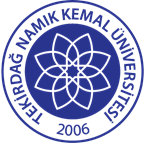 TNKÜ ÇORLU MÜHENDİSLİK FAKÜLTESİ                                   TEKSTİL MÜHENDİSLİĞİTER HASLIĞI TEST DÜZENEĞİ KULLANMA TALİMATIDoküman No: EYS-TL-079TNKÜ ÇORLU MÜHENDİSLİK FAKÜLTESİ                                   TEKSTİL MÜHENDİSLİĞİTER HASLIĞI TEST DÜZENEĞİ KULLANMA TALİMATIHazırlama Tarihi:10.11.2021TNKÜ ÇORLU MÜHENDİSLİK FAKÜLTESİ                                   TEKSTİL MÜHENDİSLİĞİTER HASLIĞI TEST DÜZENEĞİ KULLANMA TALİMATIRevizyon Tarihi:18.04.2022TNKÜ ÇORLU MÜHENDİSLİK FAKÜLTESİ                                   TEKSTİL MÜHENDİSLİĞİTER HASLIĞI TEST DÜZENEĞİ KULLANMA TALİMATIRevizyon No:1TNKÜ ÇORLU MÜHENDİSLİK FAKÜLTESİ                                   TEKSTİL MÜHENDİSLİĞİTER HASLIĞI TEST DÜZENEĞİ KULLANMA TALİMATIToplam Sayfa Sayısı:1Cihazın Markası/Modeli/ Taşınır Sicil NoProwhite- 253.2.3/13/13608Kullanım AmacıTekstil malzemelerinin ter haslığının ölçülmesiSorumlusu	Laboratuvar KomisyonuSorumlu Personel İletişim Bilgileri (e-posta, GSM)Doç. Dr. Aylin YILDIZ  ayildiz@nku.edu.tr / Arş. Gör. Hayal OKTAY hdalkilic@nku.edu.tr 